                                                                                                                                                                                                        О Т К Р Ы Т О Е    А К Ц И О Н Е Р Н О Е     О Б Щ Е С Т В О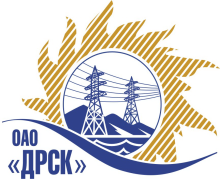 		Протокол выбора победителягород  Благовещенск, ул. Шевченко, 28ПРЕДМЕТ ЗАКУПКИ:Закрытый запрос цен на право заключения Договора на выполнение работ: Выполнение мероприятий по технологическому присоединению заявителей с максимальной мощностью до 150 кВт на территории СП "Приморские Центральные ЭС":Закупка № 953.2:Лот № 25 – «Выполнение мероприятий по технологическому присоединению заявителей с максимальной мощностью до 150 кВт на территории СП "Приморские Центральные ЭС" Октябрьский район, с. Струговка»;Лот № 28 – «Выполнение мероприятий по технологическому присоединению заявителей с максимальной мощностью до 150 кВт на территории СП "Приморские Центральные ЭС" Ханкайский район, с. Платоно-Александровское, с. Камень-Рыболов»;Лот № 29 – «Выполнение мероприятий по технологическому присоединению заявителей с максимальной мощностью до 150 кВт на территории СП "Приморские Центральные ЭС" Уссурийский район, с. Воздвиженка, с. Борисовка»;Лот № 30 – «Выполнение мероприятий по технологическому присоединению заявителей с максимальной мощностью до 150 кВт на территории СП "Приморские Центральные ЭС" Михайловский район, с. Ширяевка».Закупка проводится согласно ГКПЗ 2012г. раздела  2.2.1 «Услуги ТПиР» на основании указания ОАО «ДРСК» от  24.09.2013 г. № 109.Плановая стоимость закупки:  лот № 25 -  417 750,00 руб;лот № 28 -  836 470,00 руб;лот № 29 -  1 286 630,00 руб;  лот № 30 -  468 200,00 руб.ПРИСУТСТВОВАЛИ:	На заседании присутствовало 8 членов Закупочной комиссии 2 уровня. ВОПРОСЫ, ВЫНОСИМЫЕ НА РАССМОТРЕНИЕ ЗАКУПОЧНОЙ КОМИССИИ: 1. О признании предложений соответствующими условиям закупки2. О ранжировке предложений Участников закупки. 3. Выбор победителяРАССМАТРИВАЕМЫЕ ДОКУМЕНТЫ:Протокол вскрытия конвертов от 02.10.2013г. № 529-УТПиР-В.Индивидуальное заключение Боровского А.С.ВОПРОС 1 «О признании предложений соответствующими условиям закупки»ОТМЕТИЛИ:Предложения ОАО «Дальэнергоспецремонт» 690105, г. Владивосток, ул. Бородинская 4а.  (лоты № 25, 30), ООО «Уссурэлектромонтаж» 692502 г. Уссурийск, ул. Штабского, 1 (лоты № 25, 29, 30), ООО «ЭДС» 692519, г. Уссурийск, ул. Тимирязева, 29 (лоты № 25, 28-30), Филиал ОАО «Востоксельэлектросетьстрой» Приморская мехколонна № 16 692525 г. Уссурийск, ул. Кирова, 14 (лоты № 28, 29) признаются удовлетворяющим по существу условиям закупки. Предлагается признать данные предложения соответствующими условиям закупки.ВОПРОС 2  «О ранжировке предложений Участников закупки»ОТМЕТИЛИ:В соответствии с требованиями и условиями, предусмотренными извещением о закупке и Закупочной документацией, предлагается ранжировать предложения следующим образом: Лот № 25 – «Выполнение мероприятий по технологическому присоединению заявителей с максимальной мощностью до 150 кВт на территории СП "Приморские Центральные ЭС" Октябрьский район, с. Струговка»Лот № 28 – «Выполнение мероприятий по технологическому присоединению заявителей с максимальной мощностью до 150 кВт на территории СП "Приморские Центральные ЭС" Ханкайский район, с. Платоно-Александровское, с. Камень-Рыболов»Лот № 29 – «Выполнение мероприятий по технологическому присоединению заявителей с максимальной мощностью до 150 кВт на территории СП "Приморские Центральные ЭС" Уссурийский район, с. Воздвиженка, с. Борисовка»Лот № 30 – «Выполнение мероприятий по технологическому присоединению заявителей с максимальной мощностью до 150 кВт на территории СП "Приморские Центральные ЭС" Михайловский район, с. Ширяевка»ВОПРОС 3  «Выбор победителя»ОТМЕТИЛИНа основании вышеприведенной ранжировки предложений предлагается признать Победителем Участников, занявших первые места, а именно: 	Лот № 25 – «Выполнение мероприятий по технологическому присоединению заявителей с максимальной мощностью до 150 кВт на территории СП "Приморские Центральные ЭС" Октябрьский район, с. Струговка» - ООО «Уссурэлектромонтаж» 692502 г. Уссурийск, ул. Штабского, 1  –  предложение на общую сумму - 322 899,70 без учета НДС. (381 021,65 с учетом НДС). Срок начала работ: с момента подписания договора.  Срок окончания работ: в течение 2 месяцев с момента заключения договора. Условия оплаты: Без аванса. Текущие платежи выплачиваются Заказчиком ежемесячно в течение 30 календарных дней с момента подписания актов выполненных работ обеими сторонами. Гарантия на выполненные работы: 36 месяцев. На материалы– 36 месяцев.          Лот № 28 – «Выполнение мероприятий по технологическому присоединению заявителей с максимальной мощностью до 150 кВт на территории СП "Приморские Центральные ЭС" Ханкайский район, с. Платоно-Александровское, с. Камень-Рыболов»  - Филиал ОАО «Востоксельэлектросетьстрой» Приморская мехколонна № 16 692525 г. Уссурийск, ул. Кирова, 14 -  предложение на общую сумму - 482 363,30 без учета НДС. (569 188,69 с учетом НДС). Срок начала работ: С момента подписания договора. Срок завершения работ: 2 месяца с момента подписания договора. Условия оплаты: Без аванса. Текущие платежи выплачиваются Заказчиком ежемесячно в течение 30 календарных дней с момента подписания актов выполненных работ обеими сторонами. Гарантия на выполненные работы и материалы– 36 месяцев. На материалы и оборудование – 36 месяцев.	Лот № 29 – «Выполнение мероприятий по технологическому присоединению заявителей с максимальной мощностью до 150 кВт на территории СП "Приморские Центральные ЭС" Уссурийский район, с. Воздвиженка, с. Борисовка»  - ООО «Уссурэлектромонтаж» 692502 г. Уссурийск, ул. Штабского, 1 -  предложение на общую сумму - 1 169 129,67 без учета НДС. (1 379 573,01 с учетом НДС). Срок начала работ: с момента подписания договора.  Срок окончания работ: в течение 2 месяцев с момента заключения договора. Условия оплаты: Без аванса. Текущие платежи выплачиваются Заказчиком ежемесячно в течение 30 календарных дней с момента подписания актов выполненных работ обеими сторонами. Гарантия на выполненные работы: 36 месяцев. На материалы– 36 месяцев.Лот № 30 – «Выполнение мероприятий по технологическому присоединению заявителей с максимальной мощностью до 150 кВт на территории СП "Приморские Центральные ЭС" Михайловский район, с. Ширяевка»  - ООО «ЭДС» 692519, г. Уссурийск, ул. Тимирязева, 29 -  предложение на общую сумму - 364 271,00 без учета НДС. (429 839,78 с учетом НДС). Срок начала работ: с момента подписания договора. Срок окончания работ: в течение 2 месяцев с момента заключения договора подряда. Условия оплаты: Без аванса. Текущие платежи выплачиваются Заказчиком ежемесячно в течение 30 календарных дней с момента подписания актов выполненных работ обеими сторонами. Гарантия на выполненные работы: 36 месяцев.	РЕШИЛИ:Предложения ОАО «Дальэнергоспецремонт» 690105, г. Владивосток, ул. Бородинская 4а.  (лоты № 25, 30), ООО «Уссурэлектромонтаж» 692502 г. Уссурийск, ул. Штабского, 1 (лоты № 25, 29, 30), ООО «ЭДС» 692519, г. Уссурийск, ул. Тимирязева, 29 (лоты № 25, 28-30), Филиал ОАО «Востоксельэлектросетьстрой» Приморская мехколонна № 16 692525 г. Уссурийск, ул. Кирова, 14 (лоты № 28, 29) признать соответствующими условиям закупки.Утвердить ранжировку предложений.лот № 25: 1 место: ООО «Уссурэлектромонтаж» г. Уссурийск;2 место: ООО «ЭДС»  г. Уссурийск;3 место: ОАО «Дальэнергоспецремонт»  г. Владивосток.лот № 28: 1 место: Филиал ОАО «Востоксельэлектросетьстрой» Приморская мехколонна № 16  г. Уссурийск;2 место: ООО «ЭДС»  г. Уссурийск.лот № 29: 1 место: ООО «Уссурэлектромонтаж» г. Уссурийск;2 место: ООО «ЭДС»  г. Уссурийск;3 место: Филиал ОАО «Востоксельэлектросетьстрой» Приморская мехколонна № 16  г. Уссурийск.лот № 30: 1 место: ООО «ЭДС»  г. Уссурийск;2 место: ООО «Уссурэлектромонтаж» г. Уссурийск;3 место: ОАО «Дальэнергоспецремонт»  г. Владивосток.Признать Победителем закрытого запроса цен:Закупка № 953.2 Лот № 25 – «Выполнение мероприятий по технологическому присоединению заявителей с максимальной мощностью до 150 кВт на территории СП "Приморские Центральные ЭС" Октябрьский район, с. Струговка» - ООО «Уссурэлектромонтаж» 692502 г. Уссурийск, ул. Штабского, 1  –  предложение на общую сумму - 322 899,70 без учета НДС. (381 021,65 с учетом НДС). Срок начала работ: с момента подписания договора.  Срок окончания работ: в течение 2 месяцев с момента заключения договора. Условия оплаты: Без аванса. Текущие платежи выплачиваются Заказчиком ежемесячно в течение 30 календарных дней с момента подписания актов выполненных работ обеими сторонами. Гарантия на выполненные работы: 36 месяцев. На материалы– 36 месяцев.         Закупка № 953.2  Лот № 28 – «Выполнение мероприятий по технологическому присоединению заявителей с максимальной мощностью до 150 кВт на территории СП "Приморские Центральные ЭС" Ханкайский район, с. Платоно-Александровское, с. Камень-Рыболов»  - Филиал ОАО «Востоксельэлектросетьстрой» Приморская мехколонна № 16 692525 г. Уссурийск, ул. Кирова, 14 -  предложение на общую сумму - 482 363,30 без учета НДС. (569 188,69 с учетом НДС). Срок начала работ: С момента подписания договора. Срок завершения работ: 2 месяца с момента подписания договора. Условия оплаты: Без аванса. Текущие платежи выплачиваются Заказчиком ежемесячно в течение 30 календарных дней с момента подписания актов выполненных работ обеими сторонами. Гарантия на выполненные работы и материалы– 36 месяцев. На материалы и оборудование – 36 месяцев.	Закупка № 953.2 Лот № 29 – «Выполнение мероприятий по технологическому присоединению заявителей с максимальной мощностью до 150 кВт на территории СП "Приморские Центральные ЭС" Уссурийский район, с. Воздвиженка, с. Борисовка»  - ООО «Уссурэлектромонтаж» 692502 г. Уссурийск, ул. Штабского, 1 -  предложение на общую сумму - 1 169 129,67 без учета НДС. (1 379 573,01 с учетом НДС). Срок начала работ: с момента подписания договора.  Срок окончания работ: в течение 2 месяцев с момента заключения договора. Условия оплаты: Без аванса. Текущие платежи выплачиваются Заказчиком ежемесячно в течение 30 календарных дней с момента подписания актов выполненных работ обеими сторонами. Гарантия на выполненные работы: 36 месяцев. На материалы– 36 месяцев.Закупка № 953.2 Лот № 30 – «Выполнение мероприятий по технологическому присоединению заявителей с максимальной мощностью до 150 кВт на территории СП "Приморские Центральные ЭС" Михайловский район, с. Ширяевка»  - ООО «ЭДС» 692519, г. Уссурийск, ул. Тимирязева, 29 -  предложение на общую сумму - 364 271,00 без учета НДС. (429 839,78 с учетом НДС). Срок начала работ: с момента подписания договора. Срок окончания работ: в течение 2 месяцев с момента заключения договора подряда. Условия оплаты: Без аванса. Текущие платежи выплачиваются Заказчиком ежемесячно в течение 30 календарных дней с момента подписания актов выполненных работ обеими сторонами. Гарантия на выполненные работы: 36 месяцев.ДАЛЬНЕВОСТОЧНАЯ РАСПРЕДЕЛИТЕЛЬНАЯ СЕТЕВАЯ КОМПАНИЯУл.Шевченко, 28,   г.Благовещенск,  675000,     РоссияТел: (4162) 397-359; Тел/факс (4162) 397-200, 397-436Телетайп    154147 «МАРС»;         E-mail: doc@drsk.ruОКПО 78900638,    ОГРН  1052800111308,   ИНН/КПП  2801108200/280150001№        529/УТПиР-ВП             «     » октября 2013 годаМесто в ранжировкеНаименование и адрес участникаЦена и иные существенные условия1 местоООО «Уссурэлектромонтаж» 692502 г. Уссурийск, ул. Штабского, 1322 899,70 без учета НДС(381 021,65 с учетом НДС)Срок начала работ: с момента подписания договора. Срок окончания работ: в течение 2 месяцев с момента заключения договора.Условия оплаты: Без аванса. Текущие платежи выплачиваются Заказчиком ежемесячно в течение 30 календарных дней с момента подписания актов выполненных работ обеими сторонами.Гарантия на выполненные работы: 36 месяцев.На материалы– 36 месяцев.2 местоООО «ЭДС» 692519, г. Уссурийск, ул. Тимирязева, 29371 125,00 без учета НДС(437 927,50 с учетом НДС)Срок начала работ: с момента подписания договора. Срок окончания работ: в течение 2 месяцев с момента заключения договора подряда.Условия оплаты: Без аванса. Текущие платежи выплачиваются Заказчиком ежемесячно в течение 30 календарных дней с момента подписания актов выполненных работ обеими сторонами.Гарантия на выполненные работы: 36 месяцев.3 местоОАО «Дальэнергоспецремонт» 690105, г. Владивосток, ул. Бородинская 4а.408 509,00 без учета НДС(482 040,62 с учетом НДС)Срок начала работ: с момента подписания договора. Срок окончания работ: в течение 2 месяцев с момента заключения договора.Условия оплаты: Без аванса. Текущие платежи выплачиваются Заказчиком ежемесячно в течение 30 календарных дней с момента подписания актов выполненных работ обеими сторонами.Гарантия на выполненные работы: 36 месяцев.На оборудование – не более гарантийного срока завода-производителя.Место в ранжировкеНаименование и адрес участникаЦена и иные существенные условия1 местоФилиал ОАО «Востоксельэлектросетьстрой» Приморская мехколонна № 16 692525 г. Уссурийск, ул. Кирова, 14482 363,30 без учета НДС(569 188,69 с учетом НДС)Срок начала работ: С момента подписания договора.Срок завершения работ: 2 месяца с момента подписания договора.Условия оплаты: Без аванса. Текущие платежи выплачиваются Заказчиком ежемесячно в течение 30 календарных дней с момента подписания актов выполненных работ обеими сторонами. Гарантия на выполненные работы и материалы– 36 месяцев. На материалы и оборудование – 36 месяцев.2 местоООО «ЭДС» 692519, г. Уссурийск, ул. Тимирязева, 29714 055,00 без учета НДС(842 584,90 с учетом НДС)Срок начала работ: с момента подписания договора. Срок окончания работ: в течение 2 месяцев с момента заключения договора подряда.Условия оплаты: Без аванса. Текущие платежи выплачиваются Заказчиком ежемесячно в течение 30 календарных дней с момента подписания актов выполненных работ обеими сторонами.Гарантия на выполненные работы: 36 месяцев.Место в ранжировкеНаименование и адрес участникаЦена и иные существенные условия1 местоООО «Уссурэлектромонтаж» 692502 г. Уссурийск, ул. Штабского, 11 169 129,67 без учета НДС(1 379 573,01 с учетом НДС)Срок начала работ: с момента подписания договора. Срок окончания работ: в течение 2 месяцев с момента заключения договора.Условия оплаты: Без аванса. Текущие платежи выплачиваются Заказчиком ежемесячно в течение 30 календарных дней с момента подписания актов выполненных работ обеими сторонами.Гарантия на выполненные работы: 36 месяцев.На материалы– 36 месяцев.2 местоООО «ЭДС» 692519, г. Уссурийск, ул. Тимирязева, 291 191 620,00 без учета НДС(1 406 111,60 с учетом НДС)Срок начала работ: с момента подписания договора. Срок окончания работ: в течение 2 месяцев с момента заключения договора подряда.Условия оплаты: Без аванса. Текущие платежи выплачиваются Заказчиком ежемесячно в течение 30 календарных дней с момента подписания актов выполненных работ обеими сторонами.Гарантия на выполненные работы: 36 месяцев.3 местоФилиал ОАО «Востоксельэлектросетьстрой» Приморская мехколонна № 16 692525 г. Уссурийск, ул. Кирова, 141 198 746,72 без учета НДС(1 414 521,13 с учетом НДС)Срок начала работ: С момента подписания договора.Срок завершения работ: 2 месяца с момента подписания договора.Условия оплаты: Без аванса. Текущие платежи выплачиваются Заказчиком ежемесячно в течение 30 календарных дней с момента подписания актов выполненных работ обеими сторонами. Гарантия на выполненные работы и материалы– 36 месяцев. На материалы и оборудование – 36 месяцев.Место в ранжировкеНаименование и адрес участникаЦена и иные существенные условия1 местоООО «ЭДС» 692519, г. Уссурийск, ул. Тимирязева, 29364 271,00 без учета НДС(429 839,78 с учетом НДС)Срок начала работ: с момента подписания договора. Срок окончания работ: в течение 2 месяцев с момента заключения договора подряда.Условия оплаты: Без аванса. Текущие платежи выплачиваются Заказчиком ежемесячно в течение 30 календарных дней с момента подписания актов выполненных работ обеими сторонами.Гарантия на выполненные работы: 36 месяцев.2 местоООО «Уссурэлектромонтаж» 692502 г. Уссурийск, ул. Штабского, 1391 310,22 без учета НДС(461 746,06 с учетом НДС)Срок начала работ: с момента подписания договора. Срок окончания работ: в течение 2 месяцев с момента заключения договора.Условия оплаты: Без аванса. Текущие платежи выплачиваются Заказчиком ежемесячно в течение 30 календарных дней с момента подписания актов выполненных работ обеими сторонами.Гарантия на выполненные работы: 36 месяцев.На материалы– 36 месяцев.3 местоОАО «Дальэнергоспецремонт» 690105, г. Владивосток, ул. Бородинская 4а.411 389,00 без учета НДС(485 439,02 с учетом НДС)Срок начала работ: с момента подписания договора. Срок окончания работ: в течение 2 месяцев с момента заключения договора.Условия оплаты: Без аванса. Текущие платежи выплачиваются Заказчиком ежемесячно в течение 30 календарных дней с момента подписания актов выполненных работ обеими сторонами.Гарантия на выполненные работы: 36 месяцев.На оборудование – не более гарантийного срока завода-производителя.Ответственный секретарь Закупочной комиссии: Моторина О.А. «___»______2013 г._____________________________Технический секретарь Закупочной комиссии: Курганов К.В.  «___»______2013 г._______________________________